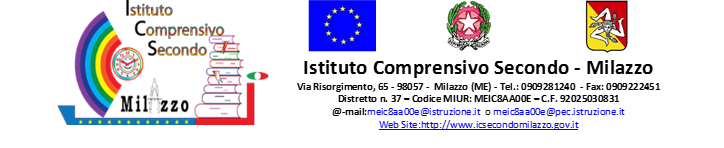 Al Dirigente Scolasticodell’I.C. Secondo MilazzoSCHEDA PER IL RICONOSCIMENTO DEL MERITOcome da criteri deliberati nella seduta del 10.06.2016Qualità dell’insegnamento e contributo al miglioramento dell’istituzione scolastica, nonché del successo formativo e scolastico degli studentiRisultati ottenuti dal docente o dal gruppo di docenti in relazione al potenziamento delle competenze degli alunni e l’innovazione didattica e metodologica, nonché la collaborazione alla ricerca didattica, alla documentazione e alla diffusione di buone pratiche didattiche:Responsabilità assunte nel coordinamento organizzativo e didattico e nella formazione del personale.Firma _________________________________NoteLa scheda si presenta in formato word affinché possa essere compilata in ogni sua parte al proprio pc. La scheda dovrà essere consegnata entro il 18 luglio 2017.Allegato 2Tabella per l’attribuzione del punteggio a cura del Dirigente scolasticoBonus del Dirigente ScolasticoIl Dirigente scolastico può attribuire un bonus per un massimo di 10 punti, da assegnare sulla base di una motivata valutazione, fondata sulle caratteristiche della performance complessiva del docenteCognome Nome Periodo considerato  a.s. 2016/2017  a.s. 2016/2017  a.s. 2016/2017Ordine e grado di scuola□   Infanzia□   Primaria□   Secondaria I gradoDisciplina/e insegnata/eOrario di servizio settimanaleEventuali incarichi FIS ricopertiTipologia	SI/NOTitolo/orePartecipazione a corsi di formazione/aggiornamentoProgetti innovativi per il miglioramento (scientifici- internazionali- informatica)Impegno per la partecipazione delle classi o gruppo classi a concorsi, gare, eventiAttività di recupero/potenziamento per l’inclusionePartecipazione ad attività di continuità/orientamentoTipologiaSI/NODOCUMENTAZIONERisultati nel potenziamento delle competenze disciplinari previste nel piano di miglioramentoRisultati nel potenziamento delle competenze a mezzo di didattiche innovative previste nel piano di miglioramentoCollaborazione alla ricerca didatticaAttività di documentazione e di disseminazione di buone prassiTipologiaDescrizioneCollaboratore DSFunzione StrumentaleCoordinatore classeResponsabile dipartimenti Coordinatore area progettualeComponente gruppi di lavoro (PTOF- autovalutazione- asse culturale- gruppi previsti nel piano di miglioramento)Animatore digitale Team per l’innovazione digitaleFormatore del personale (come relatore e coordinatore di corsi)Commissione previste dal POFComponenti del NIVAltroCaratteristiche e della PerformanceRange di punteggio attribuibilePunteggio riconosciutoSpirito di iniziativaSpirito di collaborazione- condivisioneCarico di lavoro -impegno profusoDisponibilità alla collaborazione